If you have questions regarding the agenda, contact Natural Resource Manager Teresa Gallagher @ 203.924.555 x1315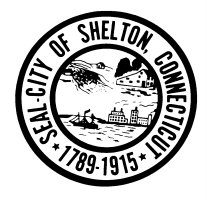 In accord with the Governor’s Executive Orders for COVID-19, this meeting will be entirely virtual, held via video teleconference on the Zoom platform.  The meeting will be streamed live for viewing on the Conservation Commission’s YouTube channel.https://www.youtube.com/channel/UCdNSokFtzuiCjBd7QeASEXwAll relevant materials are available via links embedded within this agenda.  Those wishing to speak live during the public portion via Zoom should take note of access information below.  Please contact the Chairman to indicate you wish to speak, so that you can be let into the Zoom meeting from the Waiting Room.  Those wishing to provide written comment should do so 24hrs beforehand.Topic: Shelton Conservation Commission WedMay4Time: May 4, 2022 07:00 PM Eastern Time (US and Canada)https://us06web.zoom.us/j/89008316774?pwd=MXBqWFFMaXR4RHZRWGFzUStWSUY1dz09Meeting ID: 890 0831 6774Passcode: 481581This is a Regular meeting, with date scheduled with the City Clerk at start of the calendar year.7:00PM / Call to Order / Pledge of Allegiance / Public PortionApproval of Minutes from April 6, 2022Minutes: https://groups.google.com/u/1/g/sheltoncc/c/tTy88MXoSIcNatural Resource Manager: General Report / Garden Committee / Litter CommitteeNip bottle funds – what they are, amount received, where/how to utilizeCommunity Service requirement from SHS – improvement of processBill Dyer: Trails Committee ReportBarn StatusAnniversary Celebration, Barn “Grand Opening”Ed McCreery: Shelton Canal Locks project with SEDC, General StatusReview / Update PZC or IWC Applications, and BOA or Mayor referral requestsUpdate: Purchase of 25ac property on Old Mill Rd status.Update: Wesley Drive sale of open space, funds location.Update: Change Zoning Schedule A for agriculture aspects in R1/R1A >10ac.Update: Anticipated 8-24 Referral for 0 Mohegan Road.  Purchase for Open Space.Budget review and submittal: TomH met with BoA&T as traditionally done.  No questions.Open Space Trust Account – Status Update.No Update at this time “Open Space Abounds in Shelton” article in Shelton Herald.  Inspiring discussionThoughts on goals and definitions.  Natural Resource protections for major watersheds, targeting greenways vs developed corridors.Quality of Life ListComments by Members / Adjournment